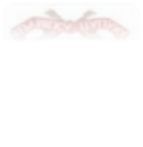 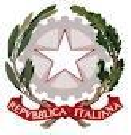 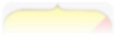 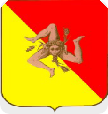 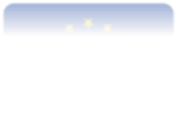 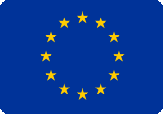         Unione Europea	                         Repubblica Italiana                              Regione Siciliana                                                 Ministero dell’Istruzione e del Merito  ISTITUTO COMPRENSIVO STATALE               “LEONARDO DA VINCI”                                   95030 MASCALUCIA (CT) - Via Regione Siciliana, 12                                                                             TEL. 095/7275776	                                           Cod. mecc. CTIC8A300B– cod. fisc. 80011870872          www.vincimascalucia.edu.it                                  E-Mail ctic8a300b@istruzione.it - ctic8a300b @pec.istruzione.it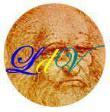 PON “Per la scuola – competenze e ambienti per l’apprendimento” 2014-2020.Decreto del Ministro dell’istruzione e del merito 30 agosto 2023, n. 176 c.d. “Agenda SUD” 10.2.2A-FSEPON-SI-2024-382DIDATTICA...MENTE INSIEMECUP H64C23000370006.ALLEGATO BScheda autodichiarazione dei titoli e punteggi AL DIRIGENTE SCOLASTICOIC Leonardo da Vinci - MascaluciaIl/la sottoscritto/a___________________________________nat_ a ________________________il _____/____/___________ e residente a ______________________________________________in via _______________________________________ n. ______ cap. ___________prov._______codice fiscale ______________________________________tel.___________________________cell. _________________ e-mail ____________________________________________________aspirante all'incarico di: (segnare con una x)ESPERTOTUTOR REFERENTE PER LA VALUTAZIONE Per il seguente modulo: (segnare con una x)consapevole delle sanzioni anche penali, nel caso di dichiarazioni non veritiere e falsità negli atti, richiamate dall’art. 76 D.P.R. 445 del 28/12/2000 così come modificato ed integrato dall’art 15 della legge 16/01/2003 n. 3 e che, qualora dal controllo effettuato emerga la non veridicità del contenuto di taluna delle dichiarazioni rese, decadrà dai benefici conseguenti al provvedimento eventualmente emanato sulla base della dichiarazione non veritiera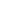 DICHIARAdi possedere i seguenti titoli :Lo stesso titolo non può essere valutato più volte._______________, lì ____________                                                              Firma del candidatoTIPOLOGIA MODULOTITOLO MODULODESTINATARILINGUA MADREITALIANANDO INSIEME18 ALUNNI CLASSE QUINTA SCUOLA PRIMARIALINGUA MADREL’ITALIANO IN GIOCO18 ALUNNI CLASSE TERZA SCUOLA PRIMARIAMATEMATICAMATEMATI…MENTE INSIEME18 ALUNNI CLASSE QUARTA SCUOLA PRIMARIAMATEMATICACREATIVI MATEMATICAMENTE18 ALUNNI CLASSE SECONDA SCUOLA PRIMARIALINGUA INGLESEENGLISH TOGETHER18 ALUNNI CLASSE PRIMA SCUOLA PRIMARIAValutazione Titoli Valutazione Titoli Punteggio MassimoPunteggio DichiaratoValutati in commissioneTitoli Di Studio (Inserire il SOLO titolo PIU’ VANTAGGIOSO rispetto ai requisiti richiesti) MAX 10 PUNTILaurea vecchio ordinamento o Magistrale o Specialistica attinente al modulo formativo (Voto fino a 100, 4 punti - Voto da 101 a 105, 6 punti - Voto da 106 a 110, 8 punti - Lode 2 punti).10Titoli Di Studio (Inserire il SOLO titolo PIU’ VANTAGGIOSO rispetto ai requisiti richiesti) MAX 10 PUNTILaurea Triennale (Voto fino a 100, 2 punti - Voto da 101 a 105, 3 punti - Voto da 106 a 110, 4 punti - Lode 2 punti)6Titoli Di Studio (Inserire il SOLO titolo PIU’ VANTAGGIOSO rispetto ai requisiti richiesti) MAX 10 PUNTIDiploma di scuola superiore (Voto da 36 a 42, se espresso in sessantesimi, o da 60 a 70, se espresso in centesimi, 2 punti - Voto da 43 a 54, se espresso in sessantesimi, o da 71 a 89, se espresso in centesimi, 4 punti - Voto da 55 a 60, se espresso in sessantesimi, o da 90 a 100, se espresso in centesimi, 6 punti).6Titoli Culturali MAX 20 PUNTIMaster universitario con certificazione finale di durata almeno annuale e/o Diploma di specializzazione e/o Corso di perfezionamento di durata almeno annuale attinente al modulo formativo  (punti 2-max 3 titoli)6Titoli Culturali MAX 20 PUNTISeconda Laurea (punti 3 )3Titoli Culturali MAX 20 PUNTIDottorato di ricerca (punti 3 )3Titoli Culturali MAX 20 PUNTICertificazione Informatica di livello pari o superiore all'ECDL. -ECDL start 2 Punti- ECDL full 3 punti - ECDL advanced 4 punti - ECDL specialized 5 punti5Titoli Culturali MAX 20 PUNTICertificazione Linguistica –-Livello A1-A2, punti 1 - Livello B1-B2, punti 2 - Livello C1-C2, punti 33Formazione e Aggiornamento MAX 15 PUNTICorso di Formazione e/o aggiornamento specifico attinente al modulo formativo di cui al bando di selezione. (uguale o maggiore di 25 h, punti 2 - minore di 25 h, punti 1) Max 4 titoli valutabili.8Formazione e Aggiornamento MAX 15 PUNTICorso di formazione nell'ambito del PNSD (punti 3)3Formazione e Aggiornamento MAX 15 PUNTIPartecipazione, nell'ultimo triennio a seminari/webinar/ conferenze attinenti al modulo formativo di cui al bando di selezione (punti 1 - max 4 titoli)4TITOLI DI STUDIO, CULTURALI, DI FORMAZIONE E AGGIORNAMENTOTOTALETITOLI DI STUDIO, CULTURALI, DI FORMAZIONE E AGGIORNAMENTOTOTALE45Esperienza di esperto e/o tutor/figura aggiuntiva  in progetti PON-POR –PNRR- (punti 4- max 4 esperienze)16Esperienza di docenza in progetti attinenti al modulo formativo di cui al bando di selezione (punti 3-max 4 esperienze)12Servizio svolto nell'ordine di scuola cui l'attività è rivolta5Pubblicazione di articoli su riviste e/o giornali attinenti il modulo formativo di cui al bando di selezione.(1 punto - max 2 pubblicazioni).2TITOLI PROFESSIONALI E DI SERVIZIOTOTALETITOLI PROFESSIONALI E DI SERVIZIOTOTALE35TOTALETOTALE80